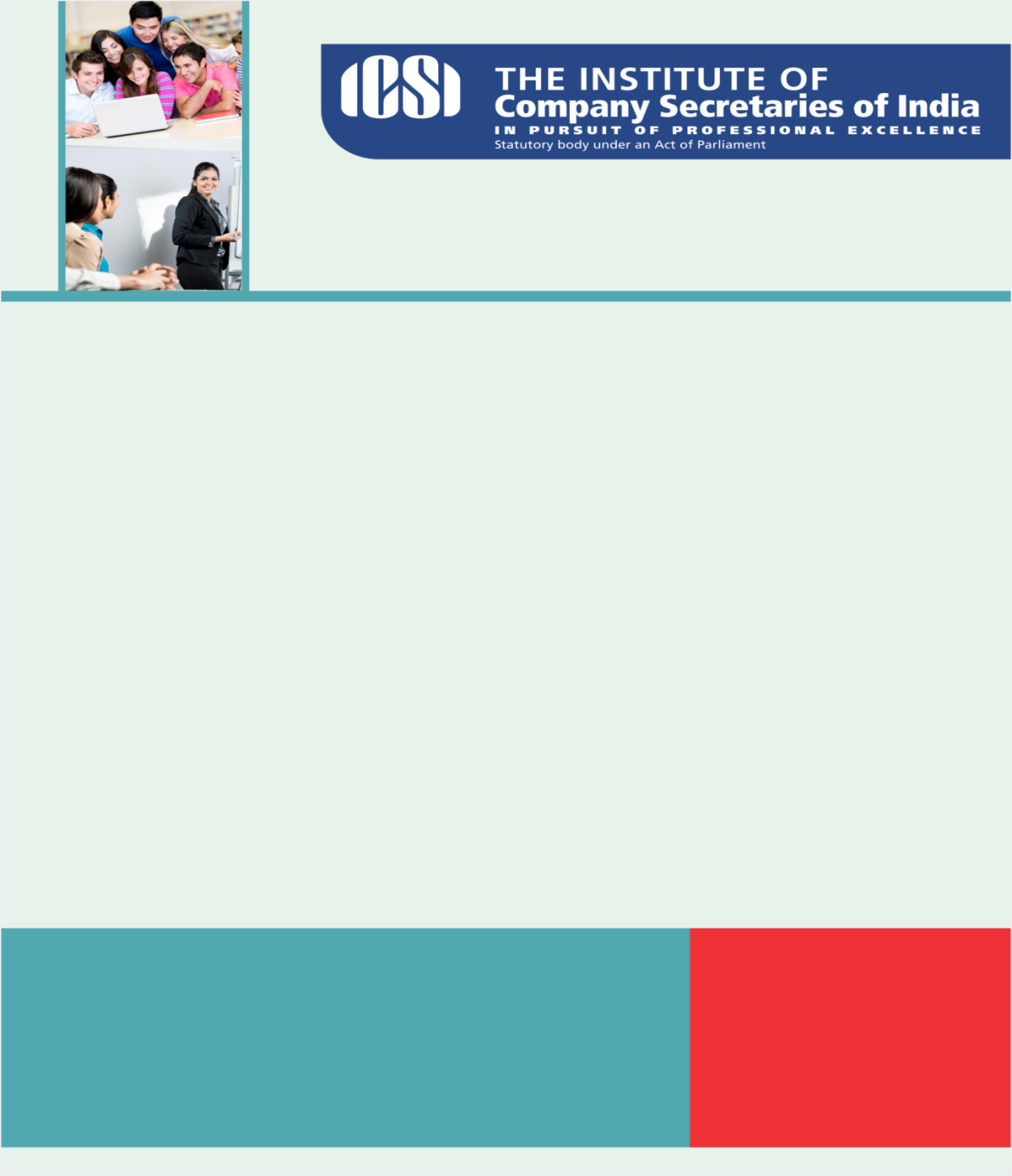 Knowledge Appraise News HeadlinesRegulatory Updates MCAForms FC-2, FC-4, MGT-10, SH-7 and Refund Form were recently revised on MCA21 Company Forms Download page. Stakeholders are advised to check the latest version before filingRBI:Master Circular – Policy Guidelines on Issuance and Operation of Pre-paid Payment Instruments in IndiaMaster Circular – Mobile Banking transactions in India – Operative Guidelines for BanksFacility for Exchange of Soiled/ Mutilated/ Imperfect NotesSEBI:Simplification of Account Opening KitSECURITIES AND EXCHANGE BOARD OF INDIA (FOREIGN PORTFOLIO INVESTORS) (AMENDMENT) REGULATIONS, 2016SECURITIES AND EXCHANGE BOARD OF INDIA (LISTING OBLIGATIONS AND DISCLOSURE REQUIREMENTS)(SECOND AMENDMENT) REGULATIONS, 2016IRDAI: Harmonisation of training and examination requirements for various channels of distributionTRAI:  Consultation Paper on Proliferation of Broadband through Public Wi-Fi NetworksICSI NewsBusiness Responsibility Reports- Two day workshopGuidelines for Change in Name of Proprietorship Concern/Firm of Company Secretary(ies). Authorisation to Company Secretary under Guidelines for Grant of Unified License (Virtual Network Operators). Business Responsibility Reports- Two day workshopTraining Programme for Peer Reviewers at Bengaluru on 23.07.2016Legal Term“Caveat venditor”Let the seller beware. 
Kindly send your feedback/suggestions regarding CS updates at csupdate@icsi.eduFor Previous CS UPDATE(S) visit :  http://www.icsi.edu/Member/CSUpdate.aspxIf you are not receiving the CS update, kindly update your e-mail id with Institute’s database by logging on ICSI website. 